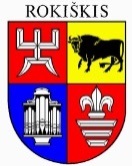 ROKIŠKIO RAJONO SAVIVALDYBĖS TARYBASPRENDIMASDĖL ROKIŠKIO RAJONO SAVIVALDYBĖS 2023 METŲ ATASKAITŲ RINKINIO PATVIRTINIMO2024 m. gegužės 30 d. Nr. TS-185RokiškisVadovaudamasi Lietuvos Respublikos vietos savivaldos įstatymo 15 straipsnio 2 dalies 12 punktu, 27 straipsnio 2 dalies 1 punktu, 62 straipsnio 3 dalimi, Lietuvos Respublikos biudžeto sandaros įstatymo 31 straipsnio 2 dalimi, Lietuvos Respublikos viešojo sektoriaus atskaitomybės įstatymo 6 straipsnio 1 dalimi, Rokiškio rajono savivaldybės tarybos veiklos reglamento, patvirtinto Rokiškio rajono savivaldybės tarybos 2023 m. kovo 31 d. sprendimu Nr. TS-102 „Dėl Rokiškio rajono savivaldybės tarybos veiklos reglamento patvirtinimo“, 29.12 papunkčiu, Rokiškio rajono savivaldybės taryba n u s p r e n d ž i a:1. Patvirtinti  Rokiškio rajono savivaldybės 2023 metų ataskaitų rinkinį:1.1 Rokiškio rajono savivaldybės veiklos ataskaitą (1 priedas);1.2. Rokiškio rajono savivaldybės biudžeto vykdymo ataskaitų rinkinį (2 priedas):  1.2.1. savivaldybės biudžeto pajamų vykdymo ataskaitą,1.2.2. savivaldybės biudžeto išlaidų vykdymo ataskaitą,1.2.3. savivaldybės biudžeto vykdymo ataskaitų aiškinamąjį raštą;1.3. Rokiškio rajono savivaldybės finansinių ataskaitų rinkinį (3 priedas):1.3.1. finansinės būklės ataskaitą, 1.3.2. veiklos rezultatų ataskaitą,1.3.3. pinigų srautų ataskaitą,1.3.4. grynojo turto pokyčių ataskaitą,1.3.5. finansinių ataskaitų aiškinamąjį raštą. 2. Skelbti šį sprendimą Teisės aktų registre.Sprendimas per vieną mėnesį gali būti skundžiamas Regionų apygardos administraciniam teismui, skundą (prašymą) paduodant bet kuriuose šio teismo rūmuose, Lietuvos Respublikos administracinių bylų teisenos įstatymo nustatyta tvarka.Savivaldybės meras				Ramūnas GodeliauskasRėdutė Dūdienė